“2021. “AÑO DE LA CONSUMACIÓN DE LA INDEPENDENCIA Y LA GRANDEZA DE MÉXICO”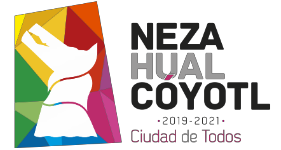 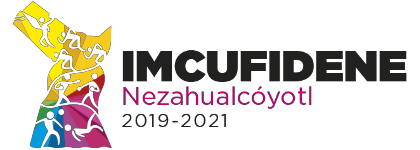 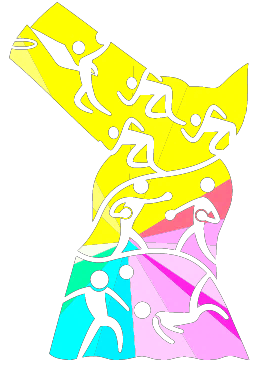 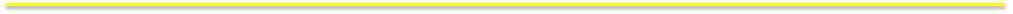 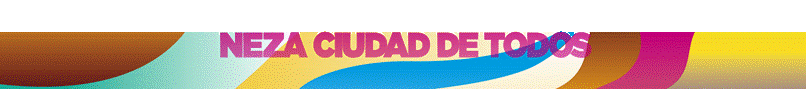 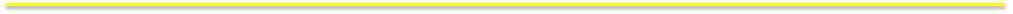 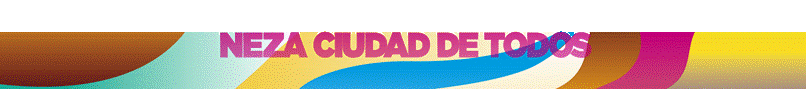 INSTITUTO MUNICIPAL DE CULTURA FISICA Y DEPORTE DE NEZAHUALCOYOTLINSTITUTO MUNICIPAL DE CULTURA FISICA Y DEPORTE DE NEZAHUALCOYOTLINSTITUTO MUNICIPAL DE CULTURA FISICA Y DEPORTE DE NEZAHUALCOYOTLINSTITUTO MUNICIPAL DE CULTURA FISICA Y DEPORTE DE NEZAHUALCOYOTLINSTITUTO MUNICIPAL DE CULTURA FISICA Y DEPORTE DE NEZAHUALCOYOTLINSTITUTO MUNICIPAL DE CULTURA FISICA Y DEPORTE DE NEZAHUALCOYOTLINSTITUTO MUNICIPAL DE CULTURA FISICA Y DEPORTE DE NEZAHUALCOYOTLINSTITUTO MUNICIPAL DE CULTURA FISICA Y DEPORTE DE NEZAHUALCOYOTLMONTOS PAGADOS POR AYUDAS Y SUBSIDIOSMONTOS PAGADOS POR AYUDAS Y SUBSIDIOSMONTOS PAGADOS POR AYUDAS Y SUBSIDIOSMONTOS PAGADOS POR AYUDAS Y SUBSIDIOSMONTOS PAGADOS POR AYUDAS Y SUBSIDIOSMONTOS PAGADOS POR AYUDAS Y SUBSIDIOSMONTOS PAGADOS POR AYUDAS Y SUBSIDIOSMONTOS PAGADOS POR AYUDAS Y SUBSIDIOSPERIODO TERCER TRIMESTRE 2021.PERIODO TERCER TRIMESTRE 2021.PERIODO TERCER TRIMESTRE 2021.PERIODO TERCER TRIMESTRE 2021.PERIODO TERCER TRIMESTRE 2021.PERIODO TERCER TRIMESTRE 2021.PERIODO TERCER TRIMESTRE 2021.PERIODO TERCER TRIMESTRE 2021.CONCEPTOAYUDA ASUBSIDIOSECTORECONOMICO O SOCIALBENEFICIARIOCURPRFCMONTO PAGADO4423 PREMIOS, ESTIMULOS, RECOMPENSAS,  BECAS Y SEGUROS A DEPORTISTASXMARTHA ALICIA MARTINEZ GOMEZMAGM830830MDFRMR00MAGM8308304,000.004423 PREMIOS, ESTIMULOS, RECOMPENSAS,  BECAS Y SEGUROS A DEPORTISTASXMONICA CALVO SALAZARCASM650509MDFLLN00CASM6505091,000.004423 PREMIOS, ESTIMULOS, RECOMPENSAS,  BECAS Y SEGUROS A DEPORTISTASXALMA DELIA APAEZ CHAVEZAACA681121MGRPHL01AACA681121500.004423 PREMIOS, ESTIMULOS, RECOMPENSAS,  BECAS Y SEGUROS A DEPORTISTASXBAEZA RUIZ PEDRO DANIELBARP930915HMCZZD00BARP9309151,500.004423 PREMIOS, ESTIMULOS, RECOMPENSAS,  BECAS Y SEGUROS A DEPORTISTASXMARIA CONCEPCION PEREZ JAIMESPEJC601027MDFRMN07PEJC6010271,000.004423 PREMIOS, ESTIMULOS, RECOMPENSAS,  BECAS Y SEGUROS A DEPORTISTASXACOSTA VELASCO JOSE MARIAAOVM030301HMCCLRA2AOVM0303013,000.004423 PREMIOS, ESTIMULOS, RECOMPENSAS,  BECAS Y SEGUROS A DEPORTISTASXCESAR REYES CALVORECC870824HMCYLS01RECC870824500.004423 PREMIOS, ESTIMULOS, RECOMPENSAS,  BECAS Y SEGUROS A DEPORTISTASXJULIO CESAR MEJIA NERIMENJ900616HDFJRL08MENJ9006164,000.004423 PREMIOS, ESTIMULOS, RECOMPENSAS,  BECAS Y SEGUROS A DEPORTISTASXDIEGO ALBERTO RAMIREZ CORONARACD910903HMCMRG02RACD9109032,000.004423 PREMIOS, ESTIMULOS, RECOMPENSAS,  BECAS Y SEGUROS A DEPORTISTASXACOSTA VELASCO JOSE MARIAAOVM030301HMCCLRA2AOVM0303013,000.004423 PREMIOS, ESTIMULOS, RECOMPENSAS,  BECAS Y SEGUROS A DEPORTISTASXPATRICIA ROBINSON MONTIEL4,000.004423 PREMIOS, ESTIMULOS, RECOMPENSAS,  BECAS Y SEGUROS A DEPORTISTASXLAURA ALEJANDRA LEZAMA OLALDELEOL840113MDFZLR02LEOL8401132,000.004423 PREMIOS, ESTIMULOS, RECOMPENSAS,  BECAS Y SEGUROS A DEPORTISTASXSUAREZ SALAZAR JUAN CARLOSSUSJ640227HDFRLN01SUSJ6402275,000.00TOTAL PAGADO$31,500.00